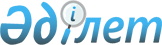 О признании утратившими силу некоторых приказов в области связиПриказ Министра связи и информации Республики Казахстан от 27 сентября 2010 года № 252

      В соответствии с пунктом 1 статьи 43-1 Закона Республики Казахстан "О нормативных правовых актах" ПРИКАЗЫВАЮ:



      1. Признать утратившими силу:



      1) приказ Министра транспорта и коммуникаций Республики Казахстан от 20 ноября 1998 года № 242 "О предоставлении служебной электросвязи на сетях телекоммуникаций Республики Казахстан" (зарегистрированный в Реестре государственной регистрации нормативных правовых актов за № 700);



      2) приказ Председателя Агентства Республики Казахстан по информатизации и связи от 2 августа 2005 года № 265-п "О внесении изменений в приказ Министра транспорта и коммуникаций Республики Казахстан от 20 ноября 1998 года № 242 "О предоставлении служебной электросвязи на сетях телекоммуникаций Республики Казахстан" (зарегистрированный в Реестре государственной регистрации нормативных правовых актов за № 3809).



      2. Департаменту государственной политики в области связи Министерства связи и информации Республики Казахстан (Ярошенко В.В.):



      1) довести настоящий приказ до сведения Министерства юстиции Республики Казахстан;



      2) обеспечить официальное опубликование настоящего приказа в средствах массовой информации и его размещение на интернет-ресурсе Министерства связи и информации Республики Казахстан.



      3. Контроль за исполнением настоящего приказа возложить на вице-министра связи и информации Республики Казахстан Сарсенова С.С.



      4. Настоящий приказ вводится в действие со дня официального опубликования.      Министр                                    А. Жумагалиев
					© 2012. РГП на ПХВ «Институт законодательства и правовой информации Республики Казахстан» Министерства юстиции Республики Казахстан
				